Образовательный проект«Я здоровье берегу»Номинация проекта: семейный проектУчастники проекта:Дети группы №4 Родители группыВоспитатель группы  Васильева С.И.Форма проведения: работа с детьми, работа с родителями, работа с педагогами, совместная работа.Паспорт проектаНазвание проекта:		 Образовательный проект«В здоровом теле – здоровый дух».Тема проекта: «Я здоровье берегу».Тип проекта: Практико – оздоровительный, групповой.Продолжительность: краткосрочный.Сроки реализации проекта: 1.02.16 – 19.02.16	Цель: Установление сотрудничества учреждения дошкольного образования и семьи в вопросах распространения и обмена опытом укрепления физического и психического здоровья детей.Задачи:Для работы с детьми:Способствовать воспитанию бережного отношения детей к своему здоровью.Способствовать привитию культурно-гигиенических навыков.Создать условия для формирования привычки к ежедневным физическим упражнениям.Для педагогов:Создать условия для повышения компетентности педагогов за счет изучения и подготовки материала для  реализации проекта.Обогащение  и оснащение физкультурного уголка: картотека  д\игр, иллюстрации, картотека подвижных игр, плакаты.Изучить интересы и мнения родителей к проблеме сохранения и укрепления здоровья детей.Для работы с родителями: Способствовать расширению представлений родителей  о значимости сохранения и укрепления здоровья.Создать условия для формирования потребности семьи (родителей) ребенка в здоровом образе жизни.Создать условия для обогащения детско – родительских взаимоотношений при проведении совместных мероприятий, уделяя при этом особое внимание пропаганде здорового образа жизни, закаливанию, профилактике заболеваний, сохранению и укреплению физического здоровья детей.Проблема: Возрастание количества детей с частыми простудными заболеваниями, излишним весом, нарушением осанки, плоскостопием, хроническими заболеваниями.Обоснование проблемы: недостаточная осведомлённость родителей о важности физического воспитания детей. Негативная статистика по образу жизни в семье (снижение физической активности, несбалансированное питание, несоблюдение режима дня, вредные привычки). Сохранение и укрепление здоровья подрастающего поколения превращается сейчас в первоочередную социальную проблему.Актуальность: В настоящее время все острее встает проблема болезненности населения. Все чаще мы узнаем о новых болезнях, которые добавляет нам экология, загрязненность воды, ненатуральные продукты питания. Самое дорогое для человека – это здоровье и  нужно беречь его, когда оно еще есть. Каждый родитель хочет видеть своего ребёнка здоровым и счастливым, ведь ребенок – это их будущее. Ведь каждый человек продолжается в своих детях, внуках, потомках. И важно, чтобы это продолжение было достойными  здоровым. Сегодня важно формировать и поддерживать у родителей интерес к оздоровлению себя и своих детей, помочь им понять, что здоровье означает не только отсутствие болезней, но и психическое и социальное благополучие. Проблемы детского здоровья нуждаются в новых подходах, партнерских отношениях учреждения дошкольного образования и семьи.Предполагаемый результат:Расширение у детей представлений о здоровом образе жизни.Дети стремятся как можно больше узнать о факторах, обеспечивающих здоровье.Дети могут элементарно охарактеризовать свое самочувствие, привлечь взрослого в случае недомогания.Дети стремятся к самостоятельному осуществлению процессов личной гигиены, соблюдению режима дня, правил безопасного поведения.Повышение родительской компетентности по сохранению и укреплению здоровья детей.Повышение мотивации родителей и детей и приобщение к ведению здорового образа жизни, к физической культуре в повседневной жизни и на активном отдыхе.Установление дружеского взаимопонимания и делового контакта с родителями в вопросах здоровьесбережения и воспитания у детей привычки к здоровому образу жизни.Распространение опыта работы по охране и укреплению здоровья дошкольников.Повышение профессиональной компетентности и заинтересованности педагогов в сохранении и укреплении здоровья.Этапы проекта:1 этап - подготовительный 1 неделя   1.02.16 -5.02.16формулирование цели и задач проекта. Изучение литературы по теме проекта. Изучение интернет - ресурсов по теме проекта. Анализ предметной среды группы. Подбор музыкально – художественного, литературного материала для реализации проекта.Изготовление дидактического и демонстрационного материала, картотеки физкультминуток, пальчиковых игр, дыхательной гимнастики, гимнастики после сна, подвижных игр.Подбор наглядно – методического материала.Изготовление атрибутов для спортивного развлечения. Привлечение родителей к изготовлению атрибутов для подвижных игр.Подбор фотографий для создания коллажа и стенгазеты. Подбор  раскрасок.Подбор мультфильмов по теме.Разработка консультаций, рекомендаций наглядно агитационной информации  для родителей по физическому воспитанию и оздоровлению детей.2 этап – основной -  реализация проекта2 недели 8.02.16 – 19.02.16практическая деятельность по решению проблемы; планирование совместной деятельности, сбор и систематизация информации, поисковая деятельность детей и взрослых.Проведение бесед, дидактических игр по расширению представлений о здоровом образе жизни, профилактических мероприятий для сохранения и укрепления здоровья, выставка рисунков  детей. Консультации для родителей. Совместная работа с педагогами.Создание в группе условий для реализации проекта: выставка книг о здоровье и спорте, иллюстрации на тему «Здоровье», «Гигиена» и «Спорт», презентация для детей «У здоровья есть враги -  с ними дружбу не води», просмотр мультфильмов.3 этап. - Итог  Презентация проекта «В здоровом теле – здоровый дух», размещение  на официальном сайте учреждения, выставка детских рисунков, благодарность детям и родителям за участие в реализации проекта, распространение опыта.Благодарность родителям и детям за участие  в реализации проекта.Итоги:  в конце проекта у детей сформировалось устойчивое понятие о соблюдении правил личной гигиены, о здоровом образе жизни, о полезных и вредных продуктах, о соблюдении правил безопасности для сохранения жизни и здоровья, о пользе физических упражнений и занятий портом для укрепления здоровья. Родители были заинтересованы темой, получили новую и полезную информацию, были довольны полученными результатами от участия в проекте. В ходе проекта родители получили дополнительные знания о  важности физического воспитания детей и  здорового образа жизни. Повысилась профессиональная компетентность и заинтересованность педагогов в сохранении и укреплении здоровья детей.Возможность распространения: публикация в сети интернет. Распространение консультаций для родителей.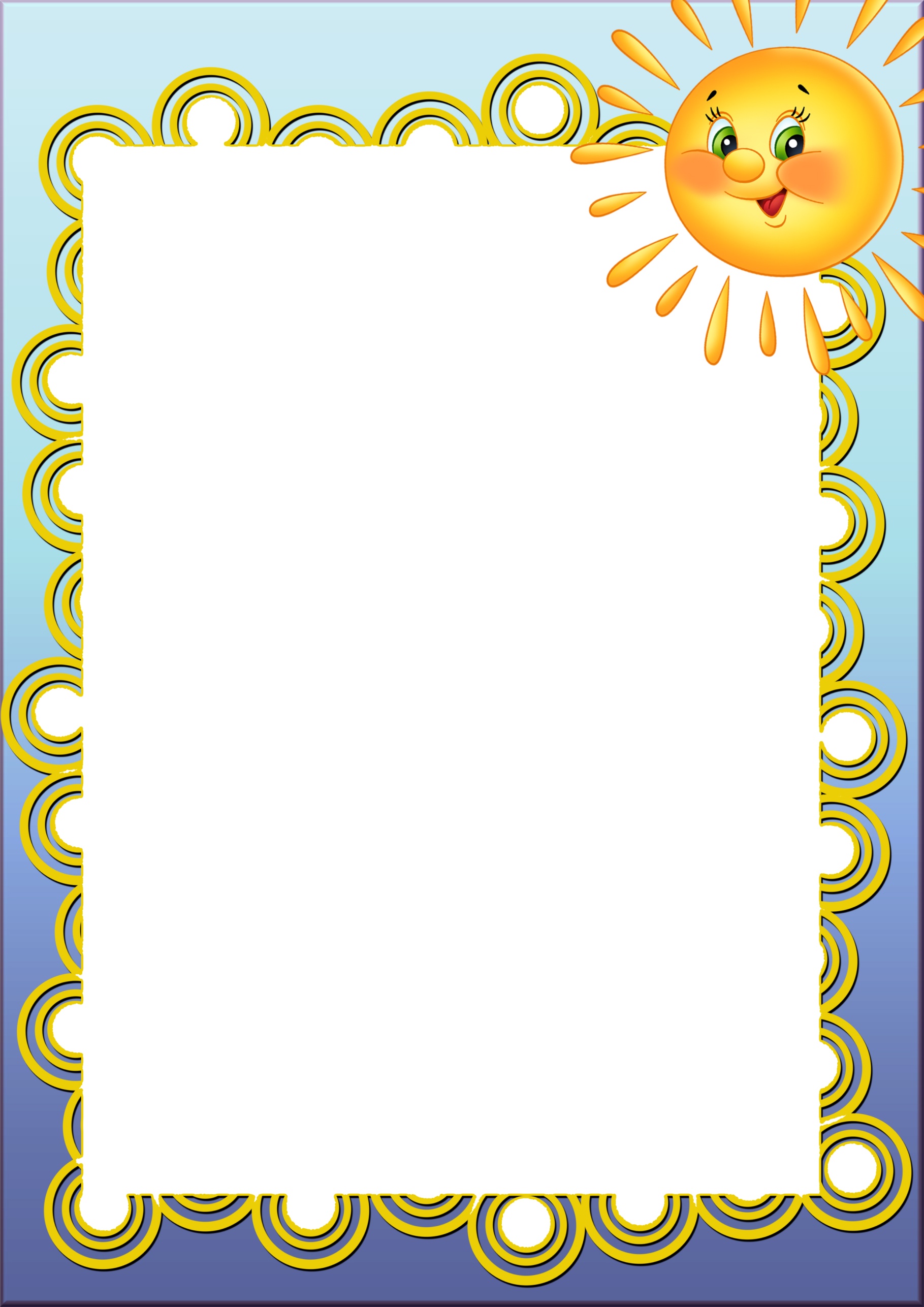 Картотека игрового самомассажа.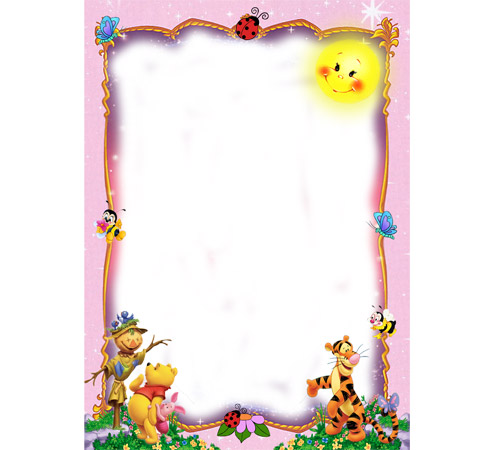 Картотека дидактических игр для детей дошкольного возраста по формированию здорового образа жизни.Проектная карта «Я здоровье берегу».Проектная карта «Я здоровье берегу».1 неделя1 неделя1.02.16 -5.02.16Подготовительный этапформулирование цели и задач проекта. Изучение литературы по теме проекта. Изучение интернет - ресурсов по теме проекта. Анализ предметной среды группы. Подбор музыкально – художественного, литературного материала для реализации проекта.Изготовление дидактического и демонстрационного материала, картотеки физкультминуток, пальчиковых игр, дыхательной гимнастики, гимнастики после сна, подвижных игр.Подбор наглядно – методического материала.Изготовление атрибутов для спортивного развлечения. Привлечение родителей к изготовлению атрибутов для подвижных  игр.Подбор фотографий для создания коллажа и стенгазеты.  Подбор  раскрасок..Подбор мультфильмов по теме.Разработка консультаций, рекомендаций наглядно агитационной информации  для родителей по физическому воспитанию и оздоровлению детей.2 неделя2 неделяРешение поставленных задач с детьмиПонедельник – «Точка, точка, запятая – вышла рожица смешная, ручки, ножки,  огуречик – получился человечек»8.02.16Занятие по образовательной области «Ребенок и общество»«Из чего мы сделаны?»Понедельник – «Точка, точка, запятая – вышла рожица смешная, ручки, ножки,  огуречик – получился человечек»8.02.16Решение поставленных задач с детьми в нерегламентированной деятельностиПонедельник – «Точка, точка, запятая – вышла рожица смешная, ручки, ножки,  огуречик – получился человечек»8.02.16Утренняя гимнастика «Мы здоровячки» - создание условий через физ. активность развивать у детей  желание быть сильными, ловкими и здоровыми. Профилактическая гимнастика (самомассаж «Наши ушки»,  дыхательная гимнастика «Чудо - нос», гимнастика для глаз «Глазки видят всё вокруг», улучшение осанки, профилактика плоскостопия).Рассматривание детского иллюстрированного плаката «Анатомия человека».Д\и «Умею – не умею»Ц.: способствовать систематизированию представлений детей о частях тела, развивать речь, воспитывать умение слушать друг друга.Д\и «Что было бы, если бы…,Ц.: способствовать осознанию ребенком уникальности своего организма.П\И «Говорящее тело» Ц.: сособствовать закреплению у детей знаний о частях тела, развитие координации движенийОтгадывание загадок о частях тела  Ц.: способствовать развитию логического мышления.д/и «Кто я такой?»ц.: создать условия для  упражнения детей в умении правильно называть части тела человека, умении различать девочек и мальчиков.Чтение Н. Денисов  «Мизинчик»Ц.: способствовать восприятию художественной литературы.Опытно – экспериментальная деятельность – измерение роста детей.Подготовка к с/р игре «Поликлиника» ц.: создать условия и помочь организовать игровое пространство, атрибуты к игре.Вторник – «День чистоты»9.02.16Решение поставленных задач с детьмиВторник – «День чистоты»9.02.16Речевое развитие. Беседа  - сказка «В стране Болючке». Создание условий  для обогащения словаря детей, развития связной речи посредством ознакомления с правилами здорового образа жизни. Занятие по образовательной области искусство: художественная деятельность: рисование. По стихотворению А. Барто «Девочка чумазая». Ц.: Создание  условий для появления у детей интереса к собственному организму, самочувствию, настроению, связанному с состоянием здоровья, к соблюдению культурно – гигиенических навыков.Физическая культура «Здоровишка» Ц.: Создание условий для развития двигательной активности детей, координации движения, укрепления мышц тела..Вторник – «День чистоты»9.02.16Решение поставленных задач с детьми в нерегламентированной деятельностиВторник – «День чистоты»9.02.16Утренняя гимнастика «Мы здоровячки» - создание условий через физ. активность развить у детей  желание быть сильными, ловкими и здоровыми. Профилактическая гимнастика (дыхательная гимнастика «Косим траву», гимнастика для глаз «А сейчас всем гимнастика для глаз», улучшение осанки,  самомассаж для профилактики ОРЗ «Утка и кот», профилактика плоскостопия).Чтение потешек о чистоте во время режимных моментов.Беседа «Как правильно чистить зубки?» (привлечение медицинского работника).Чтение стихотворения К . Чуковского «Мойдодыр». Рассматривание иллюстраций к стихотворению «Мойдодыр»Д\у«Правила гигиены».Способствовать  уточнению  представлений детей о предметах личной гигиены, формированию навыков  здорового образа жизниРаскраски «Предметы гигиены»Наблюдение за трудом младшего воспитателя.П\и «Чей домик». Способствовать развитию быстроты, умения бегать в разном темпе.Игра «Где мы были, что мы делали?». Способствовать закреплению культурно-гигиенических навыков (умывание, одевание, чистка зубов, причёсывание, купание), формированию умения показывать эти движения при помощи мимики и жеста и отгадывать по показу.Д\и «Чей силуэт» Способствовать развитию логического мышления.С\р игра «Игрушки у врача» Способствовать развитию умения детей  ухаживать  за больными и пользоваться  медицинскими инструментами, воспитанию в детях внимательность, чуткость, расширению словарного запаса: ввести понятия «больница», «больной», «лечение», «лекарства», «температура», « «стационар». С.у. и помочь организовать игровое пространство, подобрать атрибуты к игре.Просмотр мультфильма «Королева зубная щётка».Среда – «День неболейки»10.02.16Решение поставленных задач с детьмиСреда – «День неболейки»10.02.16Занятие по образовательной области «ФЭМП» «Веселая гимнастика». Счет в пределах 5». Создание условий для упражнения детей в счете в пределах пяти, умения соотносить количество с цифрой. Физическая культура на прогулке «Мы – спортсмены» Способствовать обогащению двигательного опыта, уверенному выполнению основных элементов техники общеразвивающих упражнений в соревновательных играх.Среда – «День неболейки»10.02.16Решение поставленных задач с детьми в нерегламентированной деятельностиСреда – «День неболейки»10.02.16Утренняя гимнастика «Мы здоровячки» - создание условий через физ. активность развить у детей  желание быть сильными, ловкими и здоровыми. Профилактическая гимнастика (дыхательная гимнастика «Вырасти большой», гимнастика для глаз «Тренировочка», улучшение осанки, самомассаж ног «Божьи коровки»,профилактика  плоскостопия).Д\и «Вредно - полезно». Способствовать закреплению знаний о вредных и полезных продуктах.Проблемная игровая ситуация «Если кто-то заболел». Способствовать закреплению знаний о том, что при серьёзной симптомах болезни необходимо вызвать врача, «скорою помощь», позвонив по номеру «03», развитию умения правильно вызывать врача. П\и «Пройди, не замочив ноги», «Море волнуется…»Д\и «Путешествие в страну здоровья». Способствовать закреплению у детей представления о том, как помочь себе и другим оставаться всегда здоровымиЧтение С. Михалков «Прививка» Способствовать расширению знаний о необходимости прививок через художественную литературу. Д\и Разрезные картинки на тему «Здоровье». Способствовать развитию логического мышления.д/и «Оденем кукол на прогулку». Способствовать закреплению знаний о временах года, сезонных изменениях, расширению знаний о том, как правильно одеваться по погоде.С\р игра «Аптека». ». С.у. и помочь организовать игровое пространство, подобрать атрибуты к игре. Способствовать расширению знаний о профессиях работников аптеки: фармацевт делает лекарства, кассир-продавец продает их, заведующая аптекой заказывает нужные травы и другие препараты для изготовления лекарств, расширить словарный запас детей: «лекарственные препараты», «фармацевт», «заказ», «лекарственные растения».Четверг – «День витаминки»11.02.16Решение поставленных задач с детьмиЧетверг – «День витаминки»11.02.16Занятие по образовательной области искусство: художественная деятельность: аппликация «Витаминная корзина» способствовать  возникновению желания у детей создавать композицию из геометрических деталей разного размера; развитию  эстетического вкуса, самостоятельности; воспитанию желания проявлять в работе фантазию.Четверг – «День витаминки»11.02.16Решение поставленных задач с детьми в нерегламентированной деятельностиЧетверг – «День витаминки»11.02.16Утренняя гимнастика «Мы здоровячки» - создание условий через физ. активность развить у детей  желание быть сильными, ловкими и здоровыми. Профилактическая гимнастика (дыхательная гимнастика «Надуй шарик», гимнастика для глаз «Послушные глазки», улучшение осанки, самомассаж глаз «Ириски от киски», профилактика  плоскостопия).Знакомство с пословицами и поговорками на тему «Здоровье».Пальчиковая гимнастика «Апельсин». Способствовать развитию мелкой моторики рук.П\и – эстафета «Соберём в корзинку витаминки». Способствовать развитию быстроты и ловкости.Д\и «Чудесный мешочек» Способствовать уточнению названия фруктов, овощей, формированию умения определять их на ощупь, называть и описывать.Беседа « Витаминки я люблю – быть здоровым я хочу». Способствовать расширению представлений детей о значимости витаминов для укрепления здоровья.Раскрашивание «Овощи и фрукты». Способствовать развитию умения закрашивать фигуру, не выходя за контуры.С\р игра «Аптека». ». С.у. и помочь организовать игровое пространство, подобрать атрибуты к игре. Способствовать расширению знаний о профессиях работников аптеки: фармацевт делает лекарства, кассир-продавец продает их, заведующая аптекой заказывает нужные травы и другие препараты для изготовления лекарств, расширению словарного запаса детей: «лекарственные препараты», «фармацевт», «заказ», «лекарственные растения».Пятница – «Мой режим дня»12.02.16Решение поставленных задач с детьмиПятница – «Мой режим дня»12.02.16Занятие по образовательной области «искусство: художественная деятельность: лепка». «Дети на прогулке». Способствовать формированию умения составлять коллективную сюжетную композицию;     Создать условия для закрепления умения использовать комбинированный способ лепки человеческой фигурки, приёмов скатывания, раскатывания, сплющивания, примазывания;Физическая культура «Здоровишка» Создание условий для развития двигательной активности детей, координации движения, укрепления мышц тела.Пятница – «Мой режим дня»12.02.16Решение поставленных задач с детьми в нерегламентированной деятельностиПятница – «Мой режим дня»12.02.16Утренняя гимнастика «Мы здоровячки» - создание условий через физ. активность развить у детей  желание быть сильными, ловкими и здоровыми. Профилактическая гимнастика (дыхательная гимнастика «Надуй шарик», гимнастика для глаз «Послушные глазки», улучшение осанки, профилактика плоскостопия, самомассаж «Жарче, дырчатая тучка»).Рассматривание иллюстрированного плаката «Режим дня дошкольника».Составление рассказа на тему «Мой режим дня».Слов. игра «Доскажи словечко». Способствовать развитию умения подбирать слова по значению.Д\и «Разложи по порядку». Способствовать закреплению знаний детей о режиме дня, умению раскладывать картинки по – порядку.Чтение Л. Воронковой «Маша - растеряша». Способствовать восприятию художественной литературы.Коллективная аппликация «Режим дня»
способствовать умению на листе ,оформленном в виде часов, наклеить готовые формы сказочных персонажей и животных, выполняющих различные режимные моменты(спит, ест, гуляет, читает, играет, делает зарядку) на соответствующее место на часах.П\и «День - ночь». Способствовать развитию внимания, быстроты реакции. Просмотр мультфильма «Как Маша поссорилась с подушкой».С\р и « Семья». Создать условия и помочь организовать игровое пространство, подобрать атрибуты к игре.3 неделя3 неделяПонедельник – «Моя безопасность и здоровье»15.02.16Решение поставленных задач с детьмиПонедельник – «Моя безопасность и здоровье»15.02.16Занятие по образовательной области «Ребенок и общество».  «Будем природу беречь, чтоб здоровыми быть Создание условий для расширения знаний детей о влиянии загрязнения природы на здоровье человека.Понедельник – «Моя безопасность и здоровье»15.02.16Решение поставленных задач с детьми в нерегламентированной деятельностиПонедельник – «Моя безопасность и здоровье»15.02.16Утренняя гимнастика «Будь здоров» - создание условий через физ. активность развить у детей  желание быть сильными, ловкими и здоровыми. Профилактическая гимнастика (дыхательная гимнастика «Ветерок», гимнастика для глаз «Стрекоза», улучшение осанки, профилактика плоскостопия гимнастика «дедушка Егор»)Развивающая игра «Вредные и  полезные продукты».  Способствовать систематизированию представлений детей о вредных и полезных продуктах, умению их дифференцировать, формированию потребности заботиться о своём здоровье.Д\ и «Приготовим полезное блюдо».  Способствовать развитию мышления, закреплению знаний о полезных и вредных продуктах.Чтение С.Михалков «Овощи». Способствовать восприятию художественной литературы.Лепка из соленого теста «Продукты для магазина». Создать условия для развития умения лепить предметы овальной, круглой формы из соленого теста. Способствовать возникновению желания изготавливать атрибуты для игры «магазин».С\р игра «Магазин». Создать условия и помочь организовать игровое пространство, подобрать атрибуты к игре. Способствовать расширению знаний о профессиях работников магазина: кассир-продавец продает их, заведующая магазином  заказывает нужные продукты расширению словарного запаса детей: полезные и вредные продукты.П\и «Кто быстрее совершит покупки». Способствовать развитию внимания, быстроты.Вторник – «Самые полезные продукты»16.02.16Решение поставленных задач с детьмиВторник – «Самые полезные продукты»16.02.16Занятие по образовательной области «Развитие речи и культура речевого общения» «Экскурсия на кухню» Способствовать углублению знаний детей о труде повара, о том как, из чего  и какие блюда готовят в садике для детей, чтобы было вкусно и полезно.Занятие по образовательной области «искусство: художественная деятельность: рисование»По рассказу «Волшебная тыква» А.Гребенкина. Способствовать закреплению одной из основных тем здорового образа жизни - питание, формированию у детей интереса к собственному организму, правильному выбору продуктов питания.Физическая культура «Здоровишка» Создание условий для развития двигательной активности детей, координации движения, укрепления мышц тела..Вторник – «Самые полезные продукты»16.02.16Решение поставленных задач с детьми в нерегламентированной деятельностиВторник – «Самые полезные продукты»16.02.16Утренняя гимнастика «Будь здоров» - создание условий через физ. активность развить у детей  желание быть сильными, ловкими и здоровыми. Профилактическая гимнастика (дыхательная гимнастика «Ветерок», гимнастика для глаз  «Медведь», улучшение осанки, профилактика плоскостопия, самомассаж «Дождик»).Д\и «Полезная и вредная  еда». С\у для закрепления знания : какая еда полезная, какая вредная.С\р игра «Повар» С\у и помочь организовать игровое пространство, подобрать атрибуты к игре. Способствовать расширению знаний о профессии - повар, расширению словарного запаса детей: меню, здоровое питание, тепловая обработка.Художественно – эстетическое развитие. Лепка:Изготовление печенья из « теста для лепки»                                                    с помощью   формочек. Способствовать развитию желания изготавливать атрибуты для игры «Повар» своими руками. П\И «Кабачок» способствовать развитию навыков танцевальных движений, умения играть по правилам.Среда – «Наши эмоции и здоровье». 17.02.16Решение поставленных задач с детьмиСреда – «Наши эмоции и здоровье». 17.02.16Занятие по образовательной области «ФЭМП» «Веселая гимнастика». Счет в пределах 5». Создание условий для упражнения детей в счете в пределах пяти, умения соотносить количество с цифрой. Физическая культура на прогулке. «Мы – спортсмены» Способствовать обогащению двигательного опыта, уверенному выполнению основных элементов техники общеразвивающих упражнений в соревновательных играх.Занятие по образовательной области «Ребенок и общество» «Мое настроение» Способствовать развитию самосознания через развитие умения определять базовые эмоции (радость, грусть, злость);помочь детям осознать свои некоторые эмоциональные состояния  освободиться от негативных эмоций.Среда – «Наши эмоции и здоровье». 17.02.16Решение поставленных задач с детьми в нерегламентированной деятельностиСреда – «Наши эмоции и здоровье». 17.02.16Утренняя гимнастика «Звериная зарядка»  поддерживать детей в стремлении к двигательной активности, укреплению здоровья через физические упражнения. Профилактическая гимнастика (дыхательная гимнастика «Паровозик»; гимнастика для глаз «Облачко». Улучшение осанки профилактика плоскостопия, самомассаж).П\И «Найди свой домик». С\у для развития у детей умения группироваться по признаку величины. называть свои фигуры и уметь объяснить, почему они так встали. П/И «Перепрыгни». С\у  для удовлетворения потребности в движении и стабилизации эмоций, развития умения владеть своим телом.Создание коллажа «Мое настроение».Игра «Хорошо - плохо».Д\И «Разложи картинки по порядку»С\У для систематизации представления детей о здоровье и здоровом образе жизни; для развития речи, внимания, памяти.С\Р игра «Цирк». С/у и помочь организовать игровое пространство, подобрать  атрибуты к игре, помочь создать  эмоциональный фон.            Четверг - «Спорт – это здоровье».18.02.16Решение поставленных задач с детьмиЧетверг - «Спорт – это здоровье».18.02.16«Художественная литература.» Д.Дербенева Сказка про Ивана и Бабу Ягу. Чтение познавательной сказки. Создать условия для развития умения эмоционально воспринимать сказку, рассуждать о поступках героев произведения.Четверг - «Спорт – это здоровье».18.02.16Решение поставленных задач с детьми в нерегламентированной деятельностиЧетверг - «Спорт – это здоровье».18.02.16У\гимнастика «Разминка» поддерживать детей в стремлении к двигательной активности. С\у для развития у детей желания заниматься спортом, укреплять свое здоровье. Профилактическая гимнастика: дыхательная гимнастика «Самолетики», гимнастика для глаз и массаж для носа «Зайка»:П\И «Цапля» С\у для развития у детей координации Побуждать к активному и здоровому образу жизни.Д/И «Разложи картинки по порядку» С/у для систематизации представлений о здоровом образе жизни, развития речи, внимания ,памяти.Игра-эстафета: «Мой веселый звонкий мяч». Соревнования между группами» (средняя группа и старшая группа). » Создание условий для развития двигательной активности детей, координации движения, укрепления мышц тела..Рассматривание иллюстраций, фотографий, картин  о спорте.Н/и «Настольный хоккей».Художественно – эстетическое развитие. Рисование. «Мы со спортом крепко дружим» (выставка рисунков). Способствовать формированию понимания необходимости заботиться о своем здоровье, беречь его, учиться быть здоровыми и вести здоровый образ жизни; привитию  любви к физическим упражнениям, закаливанию; развитию воображения и творчества.П/и с мячами для фитнеса. Способствовать развитию умения держать равновесие, укреплению осанки, укреплению мышц тела.Лото «Спорт». Способствовать развитию мышления, закреплению знаний видов спорта.С\р игра «Магазин спорттоваров». С/у и помочь организовать игровое пространство, подобрать  атрибуты к игре, помочь создать  эмоциональный фон.            Решение поставленных задач с детьмиПятница – «Сохрани свое здоровье сам»19.02.16Занятие по образовательной области «искусство: художественная деятельность: лепка» «Путешествие в страну здоровья». Способствовать формированию умения составлять коллективную сюжетную композицию;      Создать условия для закрепления умения использовать различные приёмов лепки: скатывания, раскатывания, сплющивания, примазывания; развитию творчества и воображения.Занятие по образовательной области «Ребенок и природа». «Посадка лука». Создать условия для развития познавательной деятельности детей, углублению знаний о полезных свойствах лука. Способствовать формированию умения подготавливать инструменты, рабочее место и убирать за собой в конце занятия.Физическая культура «Здоровишка» Создание условий для развития двигательной активности детей, координации движения, укрепления мышц тела.Пятница – «Сохрани свое здоровье сам»19.02.16Решение поставленных задач с детьми в нерегламентированной деятельностиПятница – «Сохрани свое здоровье сам»19.02.16Утренняя гимнастика» Здоровью скажем – да!». Создание условий через физ. активность развить у детей  желание быть сильными, ловкими и здоровыми. Профилактическая гимнастика (дыхательная гимнастика «Ветерок», гимнастика для глаз «Стрекоза», улучшение осанки, профилактика плоскостопия «Медведюшка»).Чтение  "Вовкина победа" А. Кутафин. Способствовать восприятию художественной литературы.Презентация для детей «У здоровья есть враги -  с ними дружбу не води». Способствовать углублению знаний детей о здоровье и вредных факторах, способствующих его ухудшению через внедрение ИКТ.Загадки о здоровье.Д\и Разрезные картинки «Что нужно для здоровья?» Общение: «Что нужно чтоб здоровым быть всегда?»Игра «Съедобное - несъедобное».Экспериментирование со снегом. Определение того, что  снег белый и чистый только на вид, но на самом деле на него оседает сажа, выхлопные газы, пыль. В ходе эксперимента помочь детям сделать вывод, что снег грязный, его нельзя есть, нельзя сосать сосульки.Эстафета «День весёлых эстафет». Способствовать формированию навыков здорового образа жизни. Создать условия для развития физических качеств укрепления здоровья.С\р игра «Семья» и «Больница». Создать условия и помочь объединить  сюжеты, организовать игровое пространство. Проведение  игры «Зарничка». Создание условий для развития двигательной активности детей, координации движения, укрепления мышц тела, для привития детям здорового образа жизни.Решение поставленных задач с родителямиРешение поставленных задач с родителямиРазучивание с детьми стихотворений и пальчиковых игр, дыхательных гимнастик, самомассажей, чтение художественной литературы по данной темеВыставка рисунков «В здоровом теле здоровый дух»Пополнение спортивного уголка в группе атрибутамиФото – коллаж «Неделя здоровья»Консультации для родителей:«Больше внимания осанке»«Зачем нужны прививки»«Семь родительских заблуждений о морозной погоде»«Практические приемы массажа и самомассажа, как способ развития мелкой моторики»«Профилактика плоскостопия»Правила для родителей «как повысить иммунитет»«Мама первый стоматолог»«Двигательная активность и здоровье ребенка»«Здоровый образ жизни в семье»Стендовая информация, посвященная здоровому образу жизниАнкета для родителей «Спорт в вашей семье?»Тест для родителей «Почему ваш ребенок часто болеет?»Принятие участия в игре «Зарничка»Приглашение к принятию участия в спортивном мероприятии «Лыжня»Разучивание с детьми стихотворений и пальчиковых игр, дыхательных гимнастик, самомассажей, чтение художественной литературы по данной темеВыставка рисунков «В здоровом теле здоровый дух»Пополнение спортивного уголка в группе атрибутамиФото – коллаж «Неделя здоровья»Консультации для родителей:«Больше внимания осанке»«Зачем нужны прививки»«Семь родительских заблуждений о морозной погоде»«Практические приемы массажа и самомассажа, как способ развития мелкой моторики»«Профилактика плоскостопия»Правила для родителей «как повысить иммунитет»«Мама первый стоматолог»«Двигательная активность и здоровье ребенка»«Здоровый образ жизни в семье»Стендовая информация, посвященная здоровому образу жизниАнкета для родителей «Спорт в вашей семье?»Тест для родителей «Почему ваш ребенок часто болеет?»Принятие участия в игре «Зарничка»Приглашение к принятию участия в спортивном мероприятии «Лыжня»Решение поставленных задач с педагогами.Решение поставленных задач с педагогами.Разучивание с музыкальным руководителем музыкальных игр по здоровьесберегающим технологиямПроведение игр – эстафет, игры «Зарничка»Представление опыта по наработанным материалам по данной теме на педагогическом советеПрезентация проектаРазучивание с музыкальным руководителем музыкальных игр по здоровьесберегающим технологиямПроведение игр – эстафет, игры «Зарничка»Представление опыта по наработанным материалам по данной теме на педагогическом советеПрезентация проекта« Утка и кот » Массаж биологически активных зон для профилактики простудных заболеваний А уточки, а уточкиВсе топают по улочке.Идут себе вразвалочкуИ крякают считалочку.Утка крякает, зовет. Поглаживать шею ладонями сверхуВсех утят с собою,                                             вниз.А за ними кот идет,                                         Указательными пальцами растирать Словно к водопою.                                     крылья носа.У кота хитрющий вид,                                    Пальцами поглаживать лоб от середины  к вискам.Их поймать мечтает!                                      Не смотри ты на утят-                                    Раздвинуть указательный и средний Не умеешь плавать!                                        пальцы, сделать «вилочку» и массироватьточки  около уха.«Дождик»Массаж спины под песню Е. Поплянской (сб. «А мы на уроке – играем»)Дождик бегает по крыше-                                        Встать друг за другом «паровозиком»Бом! Бом! Бом!                                                           и похлопывать друг друга по спине.По веселой звонкой крыше-Бом! Бом! Бом!Дома, дома посидите-                                                Постукивание пальчиками.Бом! Бом! Бом!Никуда не выходите-Бом! Бом! Бом!Почитайте, поиграйте-                                             Поколачивание кулачками.Бом! Бом! Бом!А уйду-тогда гуляйте-Бом! Бом! Бом!Дождик бегает по крыше-                                        Поглаживание ладошками.Бом! Бом! Бом!По веселой звонкой крыше-Бом! Бом! Бом!	«Чтобы не зевать от скуки»Оздоровительный массаж всего тела: быстрые, частые хлопки на соответств. слова  Чтобы не зевать от скуки,                                                 Постучим и тут, и там,  Встали и потерли руки,                                                      И немного по бокам.  А потом ладошкой в лоб                                                    Не скучать и не лениться!  Хлоп-хлоп-хлоп.                                                                   Перешли на поясницу.  Щеки заскучали тоже?                                                      Чуть нагнулись, ровно дышим,  Мы и их похлопать можем.                                               Хлопаем как можно выше.  Ну-ка дружно, не зевать:  Раз-два-три-четыре-пять.                                       Муз.рук-тель показывает ежика.  Вот и шея. Ну-ка, живо  Переходим на загривок.                                                    По сухой лесной дорожке-                                                                                                  Топ-топ-топ-топочут ножки.  А теперь уже, гляди,                                                           Ходит-бродит вдоль дорожек  Добрались и до груди.                                                        Весь в иголках серый ежик.  Постучим по ней на славу:  Сверху, снизу, слева, справа.                                         (вставка про ежика для сказки                                                                                                  «Рукавичка»)«Летели утки»Дети садятся на ковер, где проводится массаж лица.     Летели утки.Слегка касаясь пальцами,      Над лесной опушкой,                                             провести по лбу 6 раз     Задели ели.Слегка касаясь пальцами,     Самую макушку,                                                               провести по щекам 6 раз     И долго елка                                                                       Указательными пальцами     Ветками качала…                                                             массировать крылья носа                                                                                   по кругу от себя«Гусь »Дети садятся на ковер и делают массаж пальцев   Где ладошка?  Тут? Тут!                                            Показывают правую ладошку.   На ладошке пруд? Пруд!                                            Гладят левой ладонью правую.   Палец большой-                                                            Поочередно массируют    Это гусь молодой,                                                         каждый палец.   Указательный-поймал,   Средний-гуся ощипал,   Безымянный-суп варил,   А мизинец-печь топил.   Полетел гусь в рот,                                                       Машут кистями, двумя ладонями,   А оттуда в живот.                                                          прикасаются ко рту, потом к животу   Вот!                                                                                  Вытягивают ладошки вперед.« Наши ушки »Дети выполняют массаж ушей.1. Загнуть руками уши вперед (4 раза); прижать руками ушные раковины, затем отпустить; потянуть руками мочки ушей в стороны, вверх, вниз, отпустить (4 раза);Указательным пальцем освободить слуховые отвороты от «воды».2. Загибание вперед ушных раковин: быстро загнуть вперед всеми пальцами, при-жать, резко отпустить.(Способствует улучшению самочувствия всего организма)3. Оттягивание ушных раковин: кончиками большого и указательного пальцев потянуть вниз обе мочки ушей 5-6 раз. (Полезно при закаливании горла и полости рта)4. Массаж козелка: захватить большим и указательным пальцами козелок. Сдавли-вать. Поворачивать его во все стороны в течение 20-30 секунд. (Массаж стимулирует функцию надпочечников, укрепляет нос, горло, гортань, помогает при аллергии)5. Растирание ушей ладонями.« Кто пасется на лугу »Дети выполняют массаж спиныДалеко, далеко. Встать друг за другом паровозиком, положить руки  на                                                           плечи впередистоящего ребенка и похлопать по плечам.На лугу пасутся                              Загнуть большой палец на правой руке и рисовать четырьмя остальными пальцами змейку вдоль позвоночника впередистоящего.Ко…Покачать плечами вперед-назад.-Козы?                                              Наклонить голову впередНет, не козы!                                   Покачать головой вправо-влево.Далеко, далеко.Повернуться на 180 и повторить движения 1 куплетаНа лугу пасутся                              Ко…Кони? Нет, не кони!Далеко, далеко. Опять повернуться на 180 и повторить те же движения На лугу пасутся                              Ко…Коровы?                                  Повернуться на 90, покачать головой, руки на поясеПравильно, коровы!                Пейте, дети, молоко,                      Постепенно присесть. На последний слог быстро встатьБудете здоровы!                              и поднять руки вверх.« Божьи коровки »Дети выполняют массаж ногБожьи коровки, папа идет,                                      Сидя, поглаживать ноги сверху донизуСледом за папой мама идет,                                     Разминать ногиЗа мамой следом детишки идут,                              Похлопывать ладошкамиВслед за ними малышки бредут                              Поколачивать кулачкамиЮбочки с точками черненькими.                           Постукивать пальцамиНа солнышко они похожи,                                        Поднять руки вверх и скрестить кисти,Встречают дружно новый день.                               широко раздвинув пальцыА если будет жарко им,                                             Поглаживать ноги ладонями и спрятатьТо спрячутся все вместе в тень.                              Руки за спину.« Черепаха »Самомассаж телаШла купаться черепаха                                                   Дети выполняют легкое пощипываниеИ кусала всех со страха                                            пальцами рук  груди, ног.Кусь! Кусь! Кусь! Кусь!Никого я не боюсь!Черепаха Рура!                                                           Дети поглаживают себя ладонями, В озеро нырнула,                                                        выполняя круговые движения и С вечера нырнула                                                      приговаривают.И пропала… Э-эй,Черепашка Рура,Выгляни скорей!« Ириски от киски »Массаж глаз (по китайской медицине)В гости к нам явилась киска.                             Потереть друг о друга средние пальцы рукВсем дает она ириски:Мышке, лебедю, жуку,                                        Прикрыть неплотно глаза и провести паль-Псу, зайчонку, петуху.                                         цами, не надавливая сильно на кожу, от                                                                                   внутреннего края глаза к внешнему.Рады, рады все гостинцам!                                 Совершать круговые движения зрачкамиЭто видим мы по лицам.                                     глаз вправо и влевоВсе захлопали в ладошки,                                   Хлопки в ладошиПобежали в гости к кошке.                                 Постучать подушечками пальцев друг о                     друга.« Наши глазки »Массаж глаз (по методике йогов)- Сесть прямо, поставить на опору локти (на стол или спинку стула, на который ребенок садится, как наездник);- Не отрывая локти, соединить ребра ладоней и мизинцы, опустить голову, чтобы ладони легли на закрытые глаза, а лоб упирался в верхнюю часть ладоней и пальцы;- Расслабить мышцы шеи. Точкой опоры становится лоб, ладони лишь прикасают-ся к глазам;- Легко массировать ладонями глаза. Чередовать надавливание, вращение, погла-живание и вибрацию; выполнять 1-2 минуты. Хорошо, если возникнет ощущение тепла в глазах;- Расслабить глаза.(Массаж вызывает активную циркуляцию в глазах крови, стимулирует нервные окончания и дает прекрасный отдых утомленному зрению)	« Пироги »Дети выполняют самомассаж телаЗа стеклянными дверями                                         Выполнять хлопки правой ладонью                                                                                        по левой руке от кисти к плечу.Ходит мишка с пирогами                                          То же по правой рукеЗдравствуй, Мишенька-дружок,                               Хлопки по грудиСколько стоит пирожок?                                           Хлопки по бокамПирожок-то стоит три,                                                Хлопки по поясницеА готовить будешь ты!                                               Хлопки по ногам сверху внизНапекли мы пирогов,                                                  Выполнять последовательноепогла-К празднику наш стол готов!                                     живание рук, корпуса, ног« Вот какая борода »Массаж биологически активных зон для профилактики простудных заболеваний    Да – да – да – есть у деда борода.               Потереть ладони друг о друга    Де – де – де – есть сединки в бороде.         Руками провести по шее от затылка до                                                                              яремной ямки.    Ду – ду – ду – расчеши бороду.                    Большими пальцами мягко провести по                                                                               шее от подбородка вниз    Да – да – да – надоела борода.                    Сжав руки в кулаки, возвышениями боль-                                                                              ших пальцев быстро растереть крылья носа    Ду – ду – ду – сбреем деду бороду.             Положить три пальца на лоб всей плоскостью                                                                              и, мягко надавливая, поглаживать лоб.    Ды – ды – ды – больше нет бороды.          Раздвинув указательный и средний пальцы,                                                                       положить их перед и за ушами и с силой                             растирать кожу« Жарче, дырчатая тучка »Дети выполняют самомассаж  Жарче, дырчатая тучка,                                                   Растереть ладошки.  Поливай водичкой ручки,  Плечики и локоточки,                                                      Постукивать пальцами по плечам,  Пальчики и ноготочки,                                                     локоткам, кистям, затылку, вис-  Мой затылочек, височки,                                                 кам, подбородку, щекам.  Подбородочек и щечки! Трем мочалкоюколеночки,                                              Растереть ладонями колени, Щеточкой трем хорошенечко                                           ступни и пальцы ног. Пяточки, ступни и пальчики… Чисто-чисто моем мальчика! Чисто-чисто моем девочку, Нашу девочку-припевочку!Белый мельник »Массаж лица для профилактики простудных заболеваний Белый-белый мельник                                           Провести пальцами по лбу от середины Сел на облака.                                                          к вискам. Из мешка посыпалась                                             Легко постучать пальцами по вискам               Белая мука. Радуются дети,                                                          Сжав руки в кулаки, возвышениями  Лепят колобки.                                                         больших пальцев быстро растереть                                                                                       крылья носа. Заплясали санки,                                                      Раздвинув указательный и средний  Лыжи и коньки.                                                        пальцы, массировать точки перед собой                                                                                       и за ушными раковинами.« Лиса »                                                           Гимнастика для глаз Ходит рыжая лиса,                                                Крепко зажмурить и открыть глаза Щурит хитрые глаза. Смотрит хитрая лисица,                                       Вытянуть вперед правую руку, на кото- Ищет, где бы поживиться.                                   рой все пальцы, кроме указательного,                                                                                    сжаты в кулак. Вести рукой вправо-влево                                                                                     и следить за движением указательного                                                                                     пальца глазами, не поворачивая головы.Пошла лиска на базар,                                          Поднять руку и опустить, прослеживая Посмотрела на товар.                                            взглядом. Себе купила сайку,                                               Описать рукой круг по часовой стрелке и Лисятам балалайку.                                            против нее.« Солнышко »Гимнастика для глаз Солнышко, солнышко, в небе свети!                  Потянуться руками вверх Яркие лучики к нам протяни. Ручки мы вложим в ладошки твои,                    Похлопать в ладоши над головой Нас покружи, оторви от земли.                            Покружиться, подняв руки вверх Солнечный лучик быстро скакал,                      Вытянуть вперед правую руку, медленно И на плечо он к ребятам упал.                             прикоснуться указательным пальцем к                                                                                      правому плечу. Проследить глазами. Весело лучик песенку пел,                                    Повторить то же самое с левой рукой Каждый себе на плечо посмотрел. Солнечный лучик быстро скакал,                       Вытянуть руку вперед и коснуться паль- И на маленький носик к ребятам попал.            цем кончика носа. Проследить глазами. Весело лучик песенку пел, Каждый на носик себе посмотрел. Хлопают радостно наши ладошки,                    Похлопать в ладоши. Быстро шагают резвые ножки.                           Ходьба на месте. Солнышко скрылось, ушло на покой,               Закрыть глаза и положить руки под щеку Мы же на место сядем с тобой.                            Сесть на стульчики« Дедушка Егор »Гимнастика для ног для профилактики плоскостопия Из-за лесу, из-за гор                                           Ходьба на месте, не отрывая носки от пола, Едет дедушка Егор.                                            стараясь поднимать выше пятки. Сам на лошадке,                                                 Ходьба на пятках, руки за спиной Жена на коровке,                                               Ходьба на носках, руки за головой Дети на телятках,                                              Ходьба с перекатом с пятки на носок, руки                                                                                на поясе. Внуки на козлятках.                                          Ходьба с высоким подниманием ног, сог-                                                                                нутых в колене, руки в стороны Гоп, гоп, гоп!                                                       Приподниматься на носки и опускаться                                                                                на всю ступню. Приехали!                                                            Присесть« Снежинки »Гимнастика для глаз Закружились, завертелись                                           «Фонарики» Белые снежинки. Вверх взлетели белой стаей                                          Поднять руки вверх и посмотреть  Легкие пушинки.                                                             на них Чуть затихла злая вьюга-                                              Медленно опустить руки и просле- Улеглись повсюду.                                                          дить за ними взглядом Заблистали, словно жемчуг,-                                       Развести поочередно руки в стороны Все дивятся чуду.                                                           и проследить за ними взглядом Заискрились, засверкали                                              Выполнить руками движение «нож- Белые подружки.                                                            ницы» Заспешили на прогулку                                                 Шаг на месте Дети и старушки.« Бабочка »Упражнение для подвижности голеностопного сустава  И.п. – сидя на полу, ноги согнуты в коленях, руки в упоре сзади;  1 – свести колени вместе, стопы развести в разные стороны;  2 – колени развести в стороны, стопы соединить, стремясь достать коленями пол.« Наши ножки »Массаж рефлекторных зон ногСжать кончик большого пальца, затем подушечку большого пальца. Если заметите болезненную точку. Разотрите ее до исчезновения боли.Плотно захватить большим и указательным пальцами ахиллово сухожилие, сдавить его, отпустить. Повторить по 3 раза на каждой ноге.Быстро потереть вверх ступни пяткой другой ноги.( Этот массаж помогает освободиться от накопившейся усталости и включить основные системы организма)« Самолет »Гимнастика для глазПролетает самолет,                                                 Посмотреть вверх и провести пальцемС ним собрался я в полет.                                      за «пролетающим» самолетомПравое крыло отвел, посмотрел.                          Отвести руки попеременно и проследитьЛевое крыло отвел, поглядел.                               взглядомЯ мотор завожу                                                         Делать вращательные движения перед И внимательно гляжу.                                            грудьюПоднимаюсь ввысь, лечу,                                   Встать на носочки и легко бежать по кругуВозвращаться не хочу.« Наши глазки »Гимнастика для глаз (по методике йогов). - Указательным пальцем правой руки дотронуться до кончика носа так, чтобы па-лец находился параллельно полу. Сфокусировать взгляд на кончике пальца, смот-реть не моргая, до усталости, до слез, фиксировать взгляд на кончике пальца  в те-чение полного дыхания (сделать полный вдох, затем полный выдох). Расслабить гла-за. Повторить упражнение, приставив палец к межбровью;- Указательным пальцем правой руки дотронуться до кончика носа, сфокусировать взгляд на кончике пальца. Со вдохом удалять палец от носа как можно дальше в пределах расстояния вытянутой руки, продолжая смотреть на кончик пальца. С вы-дохом вернуть палец обратно к носу. Повторить упражнение, приставив палец к межбровью;- Закинуть голову назад до упора. Сфокусировать взгляд на кончике носа. Сделать полный вдох, затем полный выдох. Повторить то же, сфокусировав взгляд на облас-ти межбровья;- Выполнять круговые вращения глазами сначала по часовой стрелке, затем – про-тив. Делать то же, закрыв глаза. Темп вращения переменный, от медленного до мак-симально быстрого;- Закрыть глаза ладонями так, чтобы через ладони не проникал свет. Посидеть так немного, давая глазам расслабиться.« Снегопад »Гимнастика для глаз (за всеми движениями проследить глазами, не поворачивая головы)Белых хлопьев белый пух                                         Медленно опускать сверху вниз снача-Плавно и спокойно                                                      ла правую руку, потом левую.Над деревьями кружитИ над колокольней.Каждый дом и каждый куст                                      Поочередно вытягивать руки вправо,Греет, одевает                                                               влево.Снеговая шубка и                                                        Вытянуть руку вперед и коснутьсяШапка снеговая.                                                          ею лба.Белых хлопьев белый пух                                          Поднимать и опускать руку от уровняС неба валит валом,                                                    груди до пояса.Укрывая белый светБелым одеялом.Чтобы слева, впереди,                                    Указательным пальцем коснуться левого пле-Позади и справа                                                ча, вытянуть руку вперед, коснуться левого.Сладко спали до весны                                               Закрыть глаза ладонями.Дерева и травы.Это сколько ж наметет                                               Развести руки в стороны, глаза широ- Снега за ночь-то!                                                          Это как же полетятС горки саночки!« Зайка »Дети делают массаж для носа и гимнастику для глазВот и зайка к нам идет,                                              Массаж носа (по китайской медицине),
Он нас лапкою зовет.                                                  укрепляющий иммунитет к заболева- Бедный заинька чихает,                                             ниям верхних дыхательных путей:Как поправиться – не знает.                                      Потереть указательные пальцы и мас-Лекарство для тебя найдем:                                      сировать ими ноздри сверху вниз и Мы носик лапкою потрем.                                         снизу вверх 10 – 20 раз.В руках у нас морковка.                                          Дети держат в руке морковку, выполняяПродолжаем тренировку.                                        ею медленные движения вправо-влево,                                                                                      вверх-вниз, по кругу и прослеживая за                                                                                       ней взглядом.Вот поправился наш зайка,Он ребятам очень рад, Приглашает поиграть.« Медведь »Гимнастика для глазМедведь по лесу бродит,                                            Ходьба вперевалочку, слегкасогнувшись, загребая чуть согнутыми рукамиОт дуба к дубу ходит.                               Находит в дуплах мед Изображать, как он достает и ест медИ в рот себе кладет.Облизывает лапу                                              «Отмахиваться от пчел»Сластена косолапый,А пчелы налетают,Медведя прогоняют.А пчелы жалят мишку:                                              Отвести руку вперед и поочередно Не ешь наш мед, воришка!                                        касаться носа, щек, прослеживая движение глазами, не поворачивая головыБредет лесной дорогой                                                Ходьба вперевалочкуМедведь к себе в берлогу.Ложится, засыпаетПрилечь, руки под щекуИ пчелок вспоминает.	« Заяц белый »Гимнастика для глаз (песня О.Боромыковой сб. «Коррекция речи и движения»)(гимнастика дает хороший отдых глазам, усиливает кровоснабжение) Заяц белый, заяц белый,                                         Быстро моргают глазами. Ты куда за лыком бегал?         Заяц белый отвечал:                                                Наклонять и выпрямлять голову вперед, «Я не бегал, я скакал».                                            закрыв глаза Заяц белый, заяц белый,                                        Опять быстро сжимать и разжимать веки Ну а где же ты обедал? Заяц белый отвечал:                                               Наклоны головы вправо-влево «Я сегодня голодал».                                              Закрыть глаза ладонями, расслабив глаза« Медведюшка »Гимнастика для ног (песня М. Красева «Медведюшка»)Покажи-ка нам, медведюшка,                                 Ходьба на внешнем своде стопыКак сбирались красны девушкиЗа брусникой, за малинойДа за ягодой калиной,Как с корзинками шли по лесу,                              Ходьба с перекатом с пятки на носокНабирали ягод доверху,Отдохнуть они садились,Ко пенечку прислонились.Покажи-ка нам, медведюшка,                      Вставать на носки, делая вдох и разводя рукиКак зевали красны девушки,                        в стороны, и опускаться на всю стопу.Как накрылися платочком                                     Сесть на пол, руки-упор сзадиДа уснули под кусточком.                                       Попеременно вытягивать и выпрямлять                                                                                       носки ногКак вскочили, потянулись,                                     Встать, потянутьсяМеж собой переглянулись,                                      Повороты в стороныЗвонко песню запевали,                                           Ходьба топающим шагомХороводы затевали.« Часовой »Дети выполняют массаж ушейНа дальней  границе                                                Загнуть руками уши впередИ в холод, и в зной,В зеленой фуражкеСтоит часовой.На дальней границе                                                Потянуть руками мочки ушей в стороны,И ночью, и днем                                                       вверх, вниз, опустить.Он зорко, он зоркоСледит за врагом.И если лазутчик                                                       Указательным пальцем помассироватьЗахочет пройти,                                                        слуховые отвороты.Его остановитСолдат на пути!« По таинственной дороге »Гимнастика для стопПо таинственной дороге                                 Ходьба на носках, сохраняя хорошую осанкуШли таинственные ноги.По большой дороге                                          Ходьба на месте, не отрывая носки от полаЗашагали наши ноги.По пыльной дорожке                                      Перекаты с носка на пятку, стоя на местеШагали наши ножки.А маленькие ножки                                         Быстрая ходьба с высоким подниманием ног,Бежали по дорожке.                                         согнутых в коленяхНа узенькой дорожке                                       Ходьба со сведенными носками ногУстали наши ножки.Усталые ножки                                                 Ходьба с перекатом с пятки на носок, держаШли по дорожке.                                               туловище прямо и глядя впередНа камушек мы сели,                                      Сидя на стуле, поднимать и опускать носкиСели, посидели.                                                 ног, не отрывая пяток от полаНожки отдыхают,                                 Погладить мышцы ног и ступниМышцы расслабляют.« Дождь »Гимнастика для глазПриплыли тучи дождевые:                                     Покачать поднятыми вверх руками,Лей, дождь, лей!                                                         посмотреть на них.Дождинки пляшут, как живые:                             Опустить плавно руки, перебирая паль-                Пей, рожь, пей!                                                          цами, прослеживая движения взглядом.И рожь, склоняясь к земле зеленой,                    Наклониться, делая мягкие, пружинящиеПьет, пьет, пьет.                                                      движения руками, посмотреть внизА теплый дождь неугомонный                             Показать указательным пальцем движе-Льет, льет, льет.                                       ние сверху вниз и проследить взглядом.« Подарок маме »Массаж пальцевМаме подарок я сделать решила.                       Скользящие движения ладонью о ладоньКоробку с катушками тихо открыла.               Поочередно растирать пальцы левой руки,Нитки и пяльцы достала я с полки,                  как бы надевая на каждый палецВдела зеленую нитку в иголку.                          «Колечко» из сжатых пальцев правой рукиМамин наперсток - на дочкином пальце.Белую ткань я надела на пяльцы.Иголкой веду за стежочкомстежочек.             Поочередно растирать пальцы правой рукиЯ вышиваю чудный цветочек:Сначала – зеленые стебельки,После – веселые лепестки,В центре кружка – ярко-желтый кружок.Я закрепляю последний стежок.                       Потереть ладони друг о другаЯ разминаю уставшие пальцы.                         Сжимать и разжимать пальцыЯ убираю старинные пяльцы.Нитку с иголкой в шкатулку кладу.                 Переплести пальцы обеих рук и сделать В мамину комнату тихо иду.                               «качельку»Встану на низкую табуретку                               Встают на ногиИ на комод постелю я салфетку.                        Протягивают руки впередВ комнату мама войдет, удивится:                    Покачать головой, поставив руки на пояс- Дочка, какая же ты мастерица.« Колобок »Упражнение для профилактики плоскостопияТише, тише, Колобок!                                               Ходьба с высоким подниманием ног,Вдруг услышит серый волк.                                    согнутых в коленях. Тихо ножками пойдем,                                              Ходьба на носках, сохраняя хорошуюНезаметно прошмыгнем.                                          осанкуНо румяный Колобок                                                Приподниматься на носки и опускаться   Прыгнул прямо в огород,                                         на всю стопуЧерез грядки вдоль забора                                       Перекаты с носка на пятку.Скачет, словно от Федоры.« Наши спинки »Дети выполняют массаж спиныВ колоночку в круг встали,                                        Движения соответствуют текстуЛадошками по спинке застучали.                             Выполнять в течение 40 - 50 секундХлопаем по лопаточкам, Спинка радуется.Дети спинку подставляют,Со спинками играют,Здоровья спинкам добавляют.« Липы »Гимнастика для глаз (все движения рук прослеживать взглядом, не поворачивая головы)Вот полянка, а вокруг                                        Широким жестом развести руки в стороныЛипы выстроились в круг.                                Скругленные руки сцепить над головойЛипы кронами шумят,                                       Руки вверх, покачать ими из стороны в Ветры в их листве гудят.                                    сторонуВниз верхушки пригибают                               Наклониться впередИ качают их, качают.                                         Наклонившись, покачать туловищем из                                                                                  стороны в сторонуПосле дождика и гроз                                         Выпрямиться, руки поднять                               Липы льют потоки слез.                                    Плавно опустить руки, перебирая пальцамиКаждый листик по слезинке                             Руки вниз, встряхивать кистямиДолжен сбросить на тропинки.Кап и кап, кап и кап –                                         Хлопать в ладоши, описывая руками кругКапли, капли, капли – кап!                                сначала в одну, потом в другую сторонуДо чего же листик слаб!                                   «Уронить руки»Он умоется дождем,                                           Погладить сначала одну, потом другую рукуБудет крепнуть с каждым днем.                      Сжать кулаки« Плотник »Дети выполняют самомассаж рукМастер в руки взял фуганок,                   Поглаживать левую руку от плеча к кисти 4 раза 
Остро наточил рубанок,                            Поглаживать правую рукуДоски гладко отстругал,                            Разминать левую рукуВзял сверло, шурупы взял,                       Разминать правую рукуДоски ловко просверлил,                          Круговые движения пальцами правой руки от                                                                         плеча к левой кистиИх шурупами свинтил,                              То же левой рукойПоработал долотом,                                    Поколачивание по левой рукеСколотил все молотком.                            Поколачивание по правой рукеПолучилась рама –                                      Быстро перебирая пальцами правой руки, прой-                                                                         ти ими по левой от плеча до локтяЗагляденье прямо!                                       То же левой рукойПрекрасный тот работник                         Погладить левую рукуЗовется просто: плотник.                                  Погладить правую руку№1                     Тема: «Ребенок и здоровье» Кому что нужноЦель: закрепить знания детей о предметах, необходимых для работы врачу, повару, продавцу.Материал: круг, поделенный на сектора, в каждом из них картинки с изображением предметов, необходимых для работы врачу, повару, продавцу, в середине круга стрелки, на них изображены врач, повар, продавец.Ход игры:   воспитатель предлагает ребёнку найти предмет,  необходимый для работы врачу (повару, продавцу).№2                       Тема: «Ребенок и здоровье»Разложи картинки по порядкуЦель:  систематизировать представления детей о здоровье и здоровом образе жизни, развивать речь, внимание, память.Материал:  картинки с изображением моментов распорядка дняХод игры:   воспитатель говорит о том, что волшебник Путаница перепутал картинки распорядка дня, и предлагает разложить картинки  по порядку.Воспитатель подводит итог высказываниям детей.Каждое утром, чтобы быть здоровым, мы начинаем с зарядки.Чтобы расти нам сильными, ловкими и смелыми, ежедневно поутру мы зарядку делаем.Воспитатель предлагает каждому вспомнить своё любимое упражнение, показать и всем вместе выполнить его.№3                   Тема: «Ребенок и здоровье»          Оденем куклу на прогулкуЦель: закреплять знания детей об одежде, формировать умение детей одевать куклу соответственно сезону года, погоде, систематизировать представления детей о здоровье, развивать у детей внимание, память, логическое мышление.Материал: бумажная кукла с различной одеждойХод игры:   воспитатель говорит, что кукла собирается на прогулку, но не знает, что ей одеть, сейчас зима и на улице очень холодно (различные ситуации).Дети «одевают» куклу и объясняют свой выбор.№4                      Тема: «Ребенок и здоровье»Что такое хорошо, что такое плохоЦель:  познакомить детей с правилами личной гигиены и правильным, бережным отношением к своему здоровью; развивать у детей речь, внимание, память.Материал: поля, разделённые на квадраты, в центре поля негативная и позитивная картинка, картинки с различными ситуациями.Ход игры: 1-ый вариант детям раздаются поля, в центре поля изображена негативная или позитивная картинка. Детям  предлагается поиграть в лото, показывая и сопровождая свои действия объяснениями – «что такое хорошо и что такое плохо»2-ой вариант.  Показ  картинок можно сопровождать двигательной активностью детей. Например, на позитивные картинке дети реагируют прыжками, а при показе негативной картинке садятся на пол.№6                    Тема: «Полезные продукты»Чудесный мешочекЦель: уточнить названия фруктов, овощей, формировать умения определять их на ощупь, называть и описывать.Материал: мешочек, муляжи овощей, фруктовХод игры: воспитатель показывает группе «чудесный мешочек» с муляжами овощей, фруктов и предлагает детям узнать, что находится в «чудесном мешочке». Ребёнок опускает руку в «чудесный мешочек» и на ощупь определяет его, затем достаёт и описывает по схеме. Воспитатель даёт образец описания овощей, фруктов.- У меня помидор, он красный, круглый, гладкий. А у тебя?Если дети затрудняются ответить, воспитатель задаёт наводящие вопросы: какой формы? Какого цвета? Какой на ощупь?Дети складывают все овощи, фрукты на поднос.№5                     Тема: «Ребенок и здоровье» Азбука здоровьяЦель: систематизировать представления детей о здоровье и здоровом образе жизни, развивать речь, внимание, память.Материал: иллюстрацииХод игры:   играют от 1 до … человек. Воспитатель называет правило, а ребёнок находит карточку – иллюстрацию этого правила. Или воспитатель показывает карточку, ребёнок говорит, что нужно делать в данной ситуации.№4                      Тема: «Ребенок и здоровье»Что такое хорошо, что такое плохоЦель:  познакомить детей с правилами личной гигиены и правильным, бережным отношением к своему здоровью; развивать у детей речь, внимание, память.Материал: поля, разделённые на квадраты, в центре поля негативная и позитивная картинка, картинки с различными ситуациями.Ход игры: 1-ый вариант детям раздаются поля, в центре поля изображена негативная или позитивная картинка. Детям  предлагается поиграть в лото, показывая и сопровождая свои действия объяснениями – «что такое хорошо и что такое плохо»2-ой вариант.  Показ  картинок можно сопровождать двигательной активностью детей. Например, на позитивные картинке дети реагируют прыжками, а при показе негативной картинке садятся на пол.№6                    Тема: «Полезные продукты»Чудесный мешочекЦель: уточнить названия фруктов, овощей, формировать умения определять их на ощупь, называть и описывать.Материал: мешочек, муляжи овощей, фруктовХод игры: воспитатель показывает группе «чудесный мешочек» с муляжами овощей, фруктов и предлагает детям узнать, что находится в «чудесном мешочке». Ребёнок опускает руку в «чудесный мешочек» и на ощупь определяет его, затем достаёт и описывает по схеме. Воспитатель даёт образец описания овощей, фруктов.- У меня помидор, он красный, круглый, гладкий. А у тебя?Если дети затрудняются ответить, воспитатель задаёт наводящие вопросы: какой формы? Какого цвета? Какой на ощупь?Дети складывают все овощи, фрукты на поднос.№7                   Тема: «Полезные продукты»Угадай на вкусЦель: уточнить названия фруктов, овощей, формировать умения определять их на вкус, называть и описывать.Материал:  тарелка с нарезанными овощами, фруктами
          Ход игры: воспитатель вносит тарелку с нарезанными овощами, фруктами, предлагает детям попробовать кусочек какого-то  овоща, фрукта и задаёт вопросы: «Что это?»,  «Какой на вкус?», «Кислый, как что?», «Сладкий, как что?»№8                    Тема: «Полезные продукты»Узнай и назови овощиЦель: закрепить названия фруктов, овощей, формировать умения узнавать их по описанию воспитателяХод игры: воспитатель описывает какой-либо овощ (фрукт), а дети должны назвать этот овощ (фрукт).№9                 Тема: «Полезные продукты»Полезные и вредные продуктыЦель:  систематизировать представления детей о вредных и полезных продуктах, упражнять в умении их дифференцировать, формировать потребность заботиться о своём здоровьеМатериал:  картинки с изображением различных продуктов, два обручаХод игры: для того чтобы быть здоровым, нужно правильно питаться. Сейчас мы узнаем, известно ли вам, какие продукты полезны.Воспитатель предлагает детям картинки по двум обручам. В один обруч дети отбирают полезные продукты и объясняют свой выбор, во второй – продукты, которые вредны для здоровья.№10               Тема: «Полезные продукты»Узнай на вкусЦель: закреплять знания об овощах и фруктах, умение определять их по вкусу.Материал:  тарелка с нарезанными овощами, фруктами
 Ход игры: воспитатель вносит тарелку с нарезанными овощами, фруктами, предлагает детям попробовать кусочек какого-то  овоща, фрукта и задаёт вопросы: «Что это?»,  «Какой на вкус?»№11                 Тема: «Полезные продукты»Назови правильноЦель: уточнить знания детей об овощах и фруктах, их качества (цвет, форма, вкус, запах), закреплять умение узнавать их по картинке и давать краткоеописание.Материал:  картинки с изображением овощей, фруктовХод игры:   воспитатель предлагает ребёнку выбрать  картинку с овощем, фруктом и описать его.- У меня помидор, он красный, круглый, сладкий. А у тебя?Если дети затрудняются ответить, воспитатель задаёт наводящие вопросы: какой формы? Какого цвета? Какой на вкус? Какой по запаху? №12                        Тема: «Личная гигиена»Вымоем куклуЦель: закреплять знания о предметах личной гигиены для мытья и умывания, последовательность  действий, способствовать формированию привычки к опрятности.Материал:  различные предметы и предметы личной гигиены для мытья и умывания, куклы.Ход игры: играют 2 человека.  Сначала им предлагается из множества предметов выбрать те, которые  «помогают»  вымыть (умыть) куклу. А затем моют её. Выигрывает тот, кто правильно отберёт предметы личной гигиены и правильно последовательно вымоет (умоет) куклу.№14                       Тема: «Личная гигиена»Подбери картинкиЦель: уточнить представления детей о предметах личной гигиены, формировать навыки здорового образа жизниМатериал:  картинки различных предметов, картинки с изображением предметов личной гигиеныХод игры: воспитатель просит выбрать только картинки с изображением предметов, помогающих ухаживать за телом (лицом, зубами, волосами)№13                        Тема: «Личная гигиена»		Таня простудиласьЦель: способствовать  формированию навыка пользования носовым платком, закреплять знание о том, что при чихании и кашле нужно прикрывать рот носовым платком, а если кто-то находится рядом, отворачиватьсяМатериал:  носовой платокХод игры: воспитатель спрашивает: зачем людям нужен носовой платок?И затем предлагает детям различные ситуации, которые проигрываются вместе с малышами:- Что нужно сделать, если ты хочешь чихнуть? И т.д. №12                        Тема: «Личная гигиена»Вымоем куклуЦель: закреплять знания о предметах личной гигиены для мытья и умывания, последовательность  действий, способствовать формированию привычки к опрятности.Материал:  различные предметы и предметы личной гигиены для мытья и умывания, куклы.Ход игры: играют 2 человека.  Сначала им предлагается из множества предметов выбрать те, которые  «помогают»  вымыть (умыть) куклу. А затем моют её. Выигрывает тот, кто правильно отберёт предметы личной гигиены и правильно последовательно вымоет (умоет) куклу.№14                       Тема: «Личная гигиена»Подбери картинкиЦель: уточнить представления детей о предметах личной гигиены, формировать навыки здорового образа жизниМатериал:  картинки различных предметов, картинки с изображением предметов личной гигиеныХод игры: воспитатель просит выбрать только картинки с изображением предметов, помогающих ухаживать за телом (лицом, зубами, волосами) №15                       Тема: «Личная гигиена»Правила гигиеныЦель: закреплять культурно-гигиенические навыки (умывание, одевание, чистка зубов, причёсывание, купание), формировать умения показывать эти движения при помощи мимики и жеста и отгадывать по показу.Ход игры: Воспитатель просит  детей при помощи мимики и жестов показать, как они умываются (одеваются, чистят зубы и т.д.), соблюдая последовательность выполнения данных навыков. Или воспитатель показывает при помощи мимики и жестов, что он делает, а дети отгадывают.№16                         Тема: «Личная гигиена»Сделаем куклам разные прическиЦель: закреплять навыки ухода за волосами, уточнить названия необходимых для этого предметов, формировать  понятие «опрятный внешний вид»Материал:  куклы, расчёски, заколки.Ход игры: воспитатель предлагает детям причесать кукол.№17                          Тема: «Тело человека»Угадай по запахуЦель: формировать представления о помощнике человека (нос), развивать навыки исследования предметов с помощью соответствующего органа чувствМатериал:  баночки с различными запахами (ваниль, апельсин, мыло …)
 Ход игры: воспитатель предлагает детям понюхать баночки с различными запахами и спрашивает:- Что помогло вам почувствовать этот запах?– Где можно почувствовать такой запах?№18                            Тема: «Тело человека»Игра с микрофономЦель: систематизировать представления детей о частях тела, развивать речь, воспитывать умение слушать друг другаМатериал:  микрофонХод игры:  воспитатель начинает предложение, а ребёнок продолжает его, говоря в микрофон.Я – голова, я умею … думать, но не умею говорить.Я – нога, я умею …  ходить, но не        умею рисовать.Я – рука, я умею … рисовать, но не умею слушать … и т.д. №19                         Тема: «Тело человека»Ты – моя частичкаЦель: систематизировать представления детей о частях тела, развивать речь, внимание, память.Материал:  мячХод игры:   воспитатель бросает мяч каждому ребёнку, задавая вопрос.Я – личико, ты – моя частичка. Ты кто? (глаза, бровь, нос и т.д.)Я – голова, ты – моя частичка. Ты кто? (волосы, уши …)Я – туловище, ты – моя частичка. Ты кто? (спина, живот ...) №20                          Тема: «Тело человека»Кто я такой?Цель: упражнять детей в умении правильно называть части тела человека, умении различать девочек и мальчиков.Материал: картинки с изображением мальчика и девочки, карточки-накладки.Ход игры:   воспитатель называет какую-либо часть тела, ребёнок находит её среди карточек и кладёт её на картинку. Или воспитатель показывает карточку, ребёнок называет нарисованную часть тела и кладёт на картинку.№21                          Тема: «Тело человека»Запомни движениеЦель: упражнять в умении осознавать, запоминать и воспроизводить показанные движения, развивать зрительно-моторную память, внимание.Ход игры: воспитатель или ребёнок показывает движения. Дети должны их запомнить и воспроизвести.№22                           Тема: «Тело человека»Посылка от обезьянкиЦель: продолжать формировать представление о своем организме; закрепить знания о том, что предметы можно узнать по внешнему виду, запаху, вкусу, на ощупь; упражнять в определении фруктов по вкусу и запаху.Материал: посылка с овощами, фруктамиХод игры: играют 4 человека. Воспитатель говорит, что пришла посылка от обезьянки, в ней может быть или овощ, или фрукт.  Предлагает детям узнать, что за овощ или фрукт находится в посылке.  Одну ребёнку предлагается опустить руку в посылку и на ощупь определить её содержимое. Другому – попробовать кусочек и определить по вкусу, третьему предлагается определить по запаху, а четвёртому воспитатель описывает этот овощ (фрукт). Выигрывает тот, кто угадает.№23                         Тема: «Тело человека»Угадай по звукуЦель: формировать представления о помощнике человека (уши), развивать навыки исследования предметов с помощью соответствующего органа чувствМатериал:  музыкальные инструменты
Ход игры:  воспитатель за ширмой издаёт звуки на различных музыкальных инструментах, дети угадывают их- Что помогло вам услышать разные звуки?№24          Тема: «Ребенок на улицах города»    О чем говорит светофорЦель:  закреплять знания о значении цветов светофора и правила поведения на улице.Материал:  цветные картонные кружки (красные, жёлтые и зелёные), макет светофора.Ход игры: воспитатель раздаёт детям кружки красного, жёлтого и зелёного цвета. Последовательно «переключают» светофор, а дети показывают соответствующие кружки и объясняют, что означает каждый сигнал. Выигрывает тот, кто правильно покажет все кружки и расскажет о назначении цветов.№25           Тема: «Врачи - наши помощники»  Если кто-то заболелЦель: закрепить знание о том, что при серьёзной травме необходимо вызвать врача «скорой помощи», позвонив по номеру «103», поупражнять в вызове врачаМатериал: телефонХод игры:  Если мы сами не можем  справиться с ситуацией, то мы вызываем врача, скорую помощь.Детям предлагается  вызвать врача на дом. Сначала набираем номер телефона и называем по порядку:фамилия, имя —> адрес —> возраст —> жалобы №26                 Тема: «Опасные предметы»Источники опасностиЦель: закрепить знания о предметах, которые могут быть объектами возникновения опасности, формировать умения выбирать картинки предметов по описанной ситуации, воспитывать чувство товариществаПравило: не толкаться, не отбирать предметы друг у друга.Материал: макет или игровой уголок с предметами домашнего обихода, призы (фишки или картинки)Ход игры: воспитатель отворачивается, а дети за это время должны взять на макете или в игровом уголке те предметы, которые, по их мнению, могут быть опасны. Затем каждый объясняет свой выбор. Ответы поощряются призами.№27                 Тема: «Опасные предметы»Игра - дело серьёзноеЦель: упражнять детей в выборе безопасных предметов для игр по картинкам, закреплять знания о том, какими предметами можно играть.Материал: картинки с изображением различных  предметов (опасных и неопасных), два обручаХод игры:   Воспитатель предлагает детям разложить картинки по двум обручам. В один обруч дети отбирают картинки с изображением предметов, с которыми можно играть, во второй – картинки с изображением предметов, с которыми нельзя играть, и объясняют свой выбор.№29                  Тема: «Опасные предметы»Мы – спасателиЦель: закрепить представления об опасных ситуациях в быту, о правильных действиях в конкретных ситуациях; развивать внимание; воспитывать сочувственное отношение к пострадавшему.Материал:  картинки, на которых  изображены дети в конкретных опасных ситуациях, набор карточек с изображением тех действий, которые необходимо выполнить в той или иной ситуации.Ход игры: воспитатель на стол кладёт картинку с изображением опасной ситуации, ребёнок рассматривает её и из всех карточек с изображением действий выбирает две правильные, последовательно раскладывает их. №28                  Тема: «Опасные предметы»Сто бедЦель: закрепить представления об опасных ситуациях в быту, о правильных действиях в конкретных ситуациях; развивать внимание; воспитывать сочувственное отношение к пострадавшемуМатериал: картинки с изображением детей в опасной ситуацииХод игры: несколько картинок лежат на столе изображением вниз. Ребёнок выбирает любую, рассматривает и рассказывает: что на ней  изображено, почему такое случилось с ребенком, что он сделал неправильно, что теперь делать ребёнку.№30               Тема: «Опасные предметы»Что мы знаем о вещахЦель: расширять представления детей о правилах безопасного поведения в быту; развивать внимание, память; воспитывать чувство сотрудничестваМатериал: карточки с изображением пореза, ожога, ушиба руки и пожара, картинки с изображением различных, бытовых предметов.Ход игры: в игре принимают от 2 до 4 детей, каждый из них берёт себе по картинке с изображением «травмы». Воспитатель поочередно поднимает картинку с изображением предмета. Участники должны догадаться, к какой травме может привести неправильное обращение с этим предметом, соотнести со своей карточкой и взять картинку. При отборе ребёнок должен объяснить, чем опасен тот или иной предмет, рассказать правила общения с ними.   №31             Тема: «Опасности вокруг нас»На прогулкеЦель: закреплять знания о правильном поведении и общении с животными, соотносить изображенное на картинках с правильными и неправильнымидействиями при встрече с животнымиМатериал: иллюстрации, 2 обручаХод игры:   несколько картинок лежат на столе изображением вниз. Ребёнок выбирает любую, рассматривает и рассказывает: что на ней  изображено, правильно или неправильно здесь поступает ребёнок.Или  в один обруч положить картинки с изображением правильных действий при встрече с животными, а в другой – неправильными действиями№32                 Тема: «Опасные предметы»Так или не такЦель: формировать умение детей отличать опасные для жизни ситуации от неопасных; развивать внимание; воспитывать желание соблюдать правила безопасности.Материал: 2 карточки – с красным и с зелёным кружком,картинки с изображением опасных и безопасных действий детей;Правила: под красную  карточку (кружок) положить картинки с изображением опасных для жизни ребёнка ситуаций, под зелёную – неопасных (разрешённых).Варианты: индивидуально с воспитателем;несколько детей по очереди, объясняя свой выбор.№33              Тема: «Опасности вокруг нас»Что где растётЦель: закрепить знания о том, где растут лекарственные растенияМатериал:  мячХод игры:   воспитатель бросает мяч каждому ребёнку, задавая вопрос:- Где растёт подорожник?  (Ребёнок отвечает и бросает мяч обратно)- Где растёт ромашка? и т.д.№34               Тема: «Опасности вокруг нас»Определи растение по запахуЦель: упражнять детей в определении по запаху листьев мяты, цветков, ромашки, черёмухи.Материал: листьев мяты, цветков, ромашки, черёмухи.Ход игры:   воспитатель предлагает детям понюхать листья мяты (цветки ромашки, черёмухи)Что помогло вам почувствовать этот запах?Где можно почувствовать такой запах?   №35            Тема: «Опасности вокруг нас»        Если малыш   поранилсяЦель: познакомить детей с элементарными приёмами оказания первой медицинской помощи, ведь это зачастую может спасти его здоровье и жизнь.Материал: карточки с наиболее встречающимися бытовыми травмами, карты со способами оказания помощиХод игры:   Воспитатель предлагает детям выбрать карточки для оказания первой медицинской помощи при резаной ране и последовательно их выложить (промыть рану, наложить  стерильную повязку, вызвать врача)№36               Тема: «Опасности вокруг нас»По грибыЦель: закреплять знание съедобных и несъедобных грибов, умение различать их по внешнему виду на картинке и муляжах.Материал: картинки или муляжи съедобных и несъедобных грибовХод игры:   картинки или муляжи разложить в разных местах. Детям предлагается собрать в корзинку съедобные грибы.